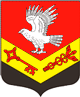 Муниципальное образование«ЗАНЕВСКОЕ   ГОРОДСКОЕ   ПОСЕЛЕНИЕ»Всеволожского муниципального района Ленинградской областиАДМИНИСТРАЦИЯПОСТАНОВЛЕНИЕ17.08.2018 г.										№ 518д. ЗаневкаОб утверждении Положения о порядке приведения самовольно переустроенного и (или) перепланированного жилого помещения в прежнее состояниеВ соответствии со статьей 29 Жилищного кодекса Российской Федерации, пунктом 6 части 1 статьи 14 Федерального закона от 06.10.2003 № 131-ФЗ «Об общих принципах организации местного самоуправления в Российской Федерации», уставом муниципального образования «Заневское городское поселение» Всеволожского муниципального района Ленинградской области, администрация муниципального образования «Заневское городское поселение» Всеволожского муниципального района Ленинградской областиПОСТАНОВЛЯЕТ: Утвердить Положение о порядке приведения самовольно переустроенного и (или) перепланированного жилого помещения в прежнее состояние, согласно приложению.Настоящее постановление подлежит опубликованию в средствах массовой информации.Настоящее постановление вступает в силу со дня его официального опубликования.Контроль за исполнением настоящего постановления возложить на заместителя главы администрации по ЖКХ и градостроительству В.В. Гречица. Глава администрации 								    А.В. ГердийПриложениеУТВЕРЖДЕНОпостановлением администрацииМО «Заневское городское поселение»от «17» августа 2018 г. № 518Положение о порядке приведения самовольно переустроенного и (или) перепланированного жилого помещения в прежнее состояние Общие положенияНастоящее Положение о порядке приведения самовольно переустроенного и (или) перепланированного жилого помещения в прежнее состояние (далее - Положение) разработано в соответствии с Жилищным кодексом Российской Федерации.Положение определяет последовательность принятия мер и проведения работ по приведению самовольно переустроенных и (или) перепланированных жилых помещений, расположенных на территории муниципального образования «Заневское городское поселение» Всеволожского муниципального района Ленинградской области (далее – муниципальное образование), в прежнее состояние. Положение распространяется на собственников жилых помещений и нанимателей жилых помещений по договорам социального найма (далее - нанимателей).Самовольными являются переустройство и (или) перепланировка жилого помещения, проведенные при отсутствии решения администрации муниципального образования «Заневское городское поселение» Всеволожского муниципального района Ленинградской области (далее – администрация) о согласовании переустройства и (или) перепланировки жилого помещения, или с нарушением проекта переустройства и (или) перепланировки, представлявшегося в администрацию на согласование и по результатам рассмотрения которого администрацией принято решение о согласовании переустройства и (или) перепланировки жилого помещения.Организация мероприятий, направленных на приведение самовольно переустроенного и (или) перепланированного жилого помещения в прежнее состояние, осуществляется комиссией администрации МО «Заневское городское поселение» по приему в эксплуатацию после переустройства и (или) перепланировки жилого помещения (далее - Комиссия).2.Порядок приведения самовольно переустроенного и (или) перепланированного жилого помещения в прежнее состояние2.1.	Комиссия осуществляет подготовку и направление собственнику (нанимателю) жилого помещения предупреждения о приведении самовольно перепланированного и (или) переустроенного жилого помещения в прежнее состояние (далее - предупреждение).2.2. Основанием для подготовки и направления предупреждения являются:2.2.1. Акты органов государственной власти Ленинградской области, уполномоченных на выявление и пресечение нарушений требований, установленных жилищным законодательством по факту выявленной самовольной перепланировки и (или) переустройства жилого помещения;2.2.2. Отказ администрации в выдаче акта Комиссии о завершении переустройства и (или) перепланировки жилого помещения в связи с нарушением проекта переустройства и (или) перепланировки, представлявшегося в администрацию на согласование и по результатам рассмотрения которого администрацией МО «Заневское городское поселение» принято решение о согласовании переустройства и (или) перепланировки жилого помещения;2.2.3 Вступившее в законную силу решение суда об отказе в удовлетворении требований заявителя о сохранении жилого помещения в переустроенном и (или) перепланированном состоянии;2.2.4. Обращения физических или юридических лиц с приложением документов, подтверждающих наличие самовольной перепланировки и (или) переустройства жилого помещения (документы, указанные в подпунктах 2.2.1 - 2.2.3 Положения; документы органов, осуществляющих государственный технический учет и техническую инвентаризацию объектов капитального строительства, подтверждающие наличие выполненной самовольной перепланировки и (или) переустройства жилого помещения).2.3. В течение тридцати дней с момента поступления в администрацию указанных в пункте 2.2 Положения документов Комиссия осуществляет подготовку и направление предупреждения, содержащего требования о приведении самовольно перепланированного и (или) переустроенного жилого помещения в прежнее состояние с указанием срока и перечня работ по форме согласно приложению № 1. 2.4. Предупреждение подписывает председатель Комиссии. В отсутствие председателя комиссии предупреждение подписывает заместитель председателя комиссии.2.5. Предупреждение направляется заказным письмом с уведомлением или вручается собственнику (нанимателю) жилого помещения под роспись.2.6. Комиссия в процессе осуществления возложенных на нее функций имеет право:запрашивать у юридических и физических лиц необходимые материалы и информацию;привлекать для участия в своей работе, в том числе при непосредственном проведении осмотров жилых помещений, специалистов (специализированные организации) по соответствующему направлению деятельности.2.7. Срок приведения самовольно переустроенного и (или) перепланированного жилого помещения в прежнее состояние определяется Комиссией с учетом характера и сложности выполненных работ по переустройству и (или) перепланировке и не может превышать двух месяцев с момента получения собственником (нанимателем) жилого помещения предупреждения.Срок приведения самовольно переустроенного и (или) перепланированного жилого помещения в прежнее состояние приостанавливается в случае вынесения судом решения о сохранении жилого помещения в переустроенном и (или) перепланированном виде со дня его принятия до момента вступления в законную силу указанного решения суда либо постановления суда вышестоящей инстанции.2.8. В случае, если при установлении факта самовольного переустройства и (или) перепланировки жилого помещения выявлено, что в ходе выполнения работ по переустройству и (или) перепланировке были затронуты несущие конструкции здания, в предупреждении о приведении жилого помещения в прежнее состояние дополнительно указывается о необходимости выполнения указанных в нем работ в соответствии с проектом, разработанным физическим или юридическим лицом, и соответствующим требованиям действующего законодательства.2.9. Собственник (наниматель) жилого помещения осуществляет работы по приведению самовольно переустроенного и (или) перепланированного жилого помещения в прежнее состояние в пределах срока, установленного в соответствии с пунктом 2.7 настоящего Положения, и по окончании работ письменно уведомляет об этом администрацию.2.10.В течение пятнадцати дней с даты поступления уведомления или окончания срока для приведения самовольно переустроенного и (или) перепланированного жилого помещения в прежнее состояние, Ккомиссия производит обследование жилого помещения и составляет по его результатам Акт осмотра по форме согласно приложению № 2 к настоящему Положению.2.11. Собственник (наниматель) жилого помещения уведомляется Комиссией о проведении осмотра жилого помещения не позднее, чем за три рабочих дня до дня проведения осмотра любым доступным способом.2.12. В случае, если собственник (наниматель) жилого помещения уклоняется от допуска Комиссии в жилое помещение, администрация обращается в суд с требованием предоставить жилое помещение для осмотра.2.13. При предоставлении собственником (нанимателем) жилого помещения в администрацию вступившего в законную силу судебного акта о сохранении жилого помещения в переустроенном и (или) перепланированном состоянии до истечения срока, установленного в предупреждении, реализация пункта 2.10 Положения не осуществляется.2.14. Если соответствующее жилое помещение не приведено в прежнее состояние в указанный в предупреждении срок, Комиссия делает в Акте осмотра вывод о неисполнении требований о приведении самовольно переустроенного и (или) перепланированного жилого помещения в прежнее состояние, изложенных в предупреждении.Акт осмотра подписывается членами Комиссии, специалистами организаций, привлеченных к осмотру и собственником (нанимателем) жилого помещения. В случае отказа собственника (нанимателя) от подписания Акта осмотра в нем делается соответствующая отметка.2.15. На основании вышеуказанного Акта осмотра, составленного в соответствии с пунктом 2.14 настоящего Положения, администрация обращается в суд с исковым заявлением:к собственнику жилого помещения - о продаже с публичных торгов такого жилого помещения с выплатой собственнику вырученных от продажи такого жилого помещения средств за вычетом расходов на исполнение судебного решения с возложением на нового собственника такого жилого помещения обязанности по приведению его в прежнее состояние;к нанимателю жилого помещения - о расторжении договора социального найма с возложением на собственника такого жилого помещения, являвшегося наймодателем по указанному договору, обязанности по приведению такого жилого помещения в прежнее состояние.2.16. Администрация для нового собственника жилого помещения, которое не было приведено в прежнее состояние в установленном настоящим Положением порядке, или для собственника такого жилого помещения, являвшегося наймодателем по расторгнутому в установленном пунктом 2.15 настоящего Положения порядке договору, устанавливает новый срок для приведения такого жилого помещения в прежнее состояние.Если такое жилое помещение не будет приведено в прежнее состояние в указанный срок и в порядке, ранее установленном администрацией, такое жилое помещение подлежит продаже с публичных торгов в установленном пунктом 2.15 настоящего Положения порядке.Приложение № 1
к Положению о порядке приведения
самовольно переустроенного
и (или) перепланированного
жилого помещения в прежнее состояние ПРЕДУПРЕЖДЕНИЕ № ______ о приведении самовольно переустроенного и (или) перепланированного жилого помещения в прежнее состояние___________								___________ д. Заневка
Выдано: _______________________________________________________________
      (Ф.И.О. - для физических лиц; полное наименование для юридических лиц)в соответствии со статьей 29 Жилищного кодекса Российской Федерации, Положением о  порядке приведения самовольно переустроенного и (или) перепланированного жилого помещения в прежнее состояние, Вам необходимо в течение  __________________________________ с 	                                                      (указывается срок)момента получения данного предупреждения привести самовольно переустроенное и (или) перепланированное жилое помещение, расположенное по адресу:
_______________________________________________________________
                                                      (указывается полный адрес)в прежнее состояние, а именно:_____________________________________________________________________________________________________________________________________________________________________________________________________________________________________________________________________________________________________________________________________________________________

По окончании работ по приведению жилого помещения в прежнее состояние направить письменное уведомление в администрацию МО «Заневское городское поселение».

Председатель Комиссии     ___________   Приложение № 2
к Положению о порядке приведения
самовольно переустроенного
и (или) перепланированного
жилого помещения в прежнее состояние 
АКТ № ______ осмотра жилого помещения___________								___________ д. ЗаневкаКомиссия в составе:
_______________________________________________________________
_____________________________________________________________
_______________________________________________________________

в присутствии собственника (нанимателя) жилого помещения:
_______________________________________________________________

с участием______________________________________________________                  (ФИО, должности специалистов, привлеченных к осмотру организаций)
_______________________________________________________________
_______________________________________________________________
______________________________________________________________произвела осмотр жилого помещения по адресу: ____________________________________________________________.
В результате произведенного осмотра установлено:

1.	Перечень произведенных работ по приведению самовольно переустроенного и (или) перепланированного помещения в прежнее состояние:______________________________________________________ 
_______________________________________________________________
_______________________________________________________________
_______________________________________________________________
_______________________________________________________________

2. Имеется (отсутствует) проектная документация:
_______________________________________________________________
(нужное подчеркнуть, указать наименование проектной организации, если работы выполнялись в соответствии с проектной документацией)_____________________________________________________________________________________________________________________________________________________________________________________________________________________________.

3. Работы выполнялись в период:Начало: «_____»________________20______г. Окончание: «_____»________________20______г.
ЗАКЛЮЧЕНИЕ КОМИССИИ:Требования о приведении самовольно переустроенного и (или) перепланированного жилого помещения в прежнее состояние, изложено в предупреждении от «____»_____________20____г. (выполнено/не выполнено). Жилое помещение, расположенное по адресу:
приведено/не приведено в прежнее состояние, соответствующее _______________________________________________________________
(указывается документ, содержащий техническое описание жилого помещения,__________________________________________________________________________
проект переустройства и (или) перепланировки жилого помещения)

Подписи:члены Комиссиисобственник (наниматель) жилого помещенияспециалист организации, привлеченный к осмотру